
COLLEGE ROUNDTABLE FOR PLANNING AND BUDGET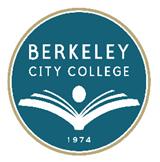 AGENDAMonday, April 21, 201412:15 pm – 1:30 pmRoom:  451A/BChair:  Debbie Budd, President12:15 pm	Agenda Review	Debbie
12:15pm – 12:40 pm	Survey Results	Debbie/Jenny/			Communication Improvement	    Gabe/All		-Shared Governance 		-Coordination of Campus-wide Calendar 
12: 40 pm – 12:55 pm	Accreditation Updates	May/Jenny/Debbie		-Standard Update		-ACCJC 2014 Annual Report12:55 pm – 1:05 pm	PCCD PASS Proposal	May/Carlos	 (Peralta Accountability for Student Success)		-Information/Discussion/Possible Proposal for Funding		
Shared Governance Reports1:05pm – 1:15 pm	-Education Committee	May/Carlos		   Discussion of Online Orientation and Review of Data 1:15pm – 1:30 pm	-Tech Committee	Fabian/Antonio1:20pm – 1:25 pm	-Facilities Committee	Shirley S.1:30 pm	Other/Close	~ Roundtable meetings are open to the college community ~
Above times and/or topics are subject to change***********
Our Mission:  Berkeley City College’s mission is to promote student success, to provide our diverse community with educational opportunities, and to transform lives.Our Vision:  Berkeley City College is a premier, diverse, student-centered learning community, dedicated to academic excellence, collaboration, innovation and transformation.